METRYCZKA1. Jakie Pani/Pana zdaniem są najważniejsze inwestycje w Gminie, które należy obecnie zrealizować? (proszę zaznaczyć 3 najważniejsze odpowiedzi) remonty i budowa dróg, chodników, wymiana oświetlenia ulicznego rozbudowa zaplecza sportowego rozwój infrastruktury turystycznej (ścieżki rowerowe, szlaki turystyczne itp.) inwestycje służące ochronie środowiska rewitalizacja przestrzeni publicznej remonty i wyposażenie szkół budowa kanalizacji budowa wodociągów energetyka odnawialna przygotowanie terenów inwestycyjnych inne (jakie?)  ……………………………………………………………………………………………………………………………..2. Co Pani/Pana zdaniem jest najpoważniejszym problemem społeczno-gospodarczym dla mieszkańców  Gminy? (proszę wymienić trzy problemy):………………………………………………………………………………………………………………………………………………………………………………………………………………………………………………………………………………………………………………………..………………………………………………………………………………………………………………………………………………………......3. Co Pani/Pan uznaje za największy atut (zaletę) swojej Gminy? (proszę wpisać) 
……………………………………….…………………………………………………………………………………………………………………………..……………………………………………………………………………………………………………………………………………………………….....Na co mieszkańcy Twojej Gminy powinni postawić w działaniach zmierzających do poprawy ich sytuacji życiowej? (można wskazać kilka odpowiedzi):rozwój firm rozwój rolnictwarozwój usług turystycznych (kwatery, gastronomia, itp.)rozwój produktu lokalnegorozwój innych usługprzyciąganie zewnętrznych inwestorówrealizowanie różnych inicjatyw społeczno-gospodarczychinne (jakie?) ……………………………………………………………………………………………………………………………………………5 . Jakimi działaniami należy zająć się w pierwszej kolejności, aby spowodować ożywienie gospodarcze 
w Gminie? (proszę zaznaczyć 3 odpowiedzi) inwestować w infrastrukturę techniczną i społecznąpozyskiwać inwestorów zewnętrznychstworzyć system zachęt dla małej i średniej przedsiębiorczościinwestować w edukację mieszkańców, podnosić kwalifikacje bezrobotnych, stworzyć system stypendialnypozyskiwać fundusze zewnętrzne na rozwój Gminypromować Gminę na zewnątrz inne (jakie)………………………………………………………………………………………………………………………………………………..Na co w Pani/Pana opinii samorząd lokalny powinien położyć największy nacisk w celu rozwiązania najważniejszych problemów społecznych, z którymi borykają się mieszkańcy Gminy? (proszę zaznaczyć 3  najważniejsze odpowiedzi) poprawę dostępności do opieki medycznej, wprowadzenie gminnych profilaktycznych programów    zdrowotnych poprawę gospodarowania środkami publicznymi rozwój kultury, rozrywki, sportu i rekreacji wsparcie inicjatyw obywatelskich (fundacji czy stowarzyszeń prowadzących działalność niezarobkową) prowadzenie polityki proinwestycyjnej, mającej na celu przyciągnięcie inwestorów zewnętrznych (krajowych i zagranicznych) oraz pomoc w procesie rejestracji firmy przez mieszkańców gminyzwiększenie pomocy bezpośredniej osobom najuboższym (finansowej lub rzeczowej) ograniczenie bezrobocia, poprawę rynku pracyrozwój przedsiębiorczościpoprawę jakości życia osobom niepełnosprawnym – zniesienie barier architektonicznych likwidację patologii społecznych aktywizację społeczną mieszkańcówinne (jakie)………………………………………………………………………………………………………………………….7. Jak Pani/Pan ocenia poziom edukacji i kształcenia na terenie Gminy?:□ bardzo dobrze	       □ dobrze	□ dostatecznie	   □ niedostatecznie       □ nie mam zdania8. Jakiego rodzaju zajęć brakuje w lokalnych szkołach lub ich liczba jest niewystarczająca?(można wskazać kilka odpowiedzi):□ obsługa komputera					□ języki obce□ zajęcia wyrównawcze z przedmiotów ścisłych		□ kółka zainteresowań□ inne (jakie)…………………………………………………………………………………………………………………………………………..9. Jak ocenia Pani/Pan liczbę obiektów oświatowych w Gminie? (przedszkola, szkoły):□ wystarczająca                                                             □ niewystarczająca 10.  Jak ocenia Pani/Pan działania kulturalne realizowane przez Gminę?□ bardzo dobrze	   	□ dobrze	 □ dostatecznie		□ niedostatecznie11. Jakich wydarzeń kulturalnych i sportowych Pani/Pana zdaniem brakuje na terenie Gminy? ……………………………………………………………………………………………………….……………………………………………………………………………………………………….……………………………………………………………………………………………………………………………………………………………………………………………………………………………………………………………………………………………………………………….Ankietę można wypełniać w wersji papierowej – wypełnioną ankietę należy przekazywać do sekretariatu Urzędu Miejskiego w Łęcznej.
Ankietę w wersji elektronicznej należy wysyłać na e-mail: info@um.leczna.pl  w terminie do dnia 16 listopada 2015 roku. 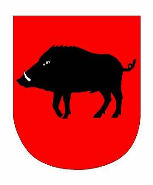 DZIĘKUJEMY ZA WYPEŁNIENIE ANKIETY	PłećKobietaMężczyznaWykształceniewyżsześredniezawodowepodstawoweWiekdo 24 lat25 - 34 lata35 – 44 lata45 – 54 lata55 – 64 lata65  lat i więcejZajęcie (można zaznaczyć więcej niż jedną opcję):przedsiębiorcastudent/uczeńpracownik fizycznypracownik umysłowyrolnikbezrobotnyemeryt / rencistainne: …………………………………………………………………………………………………………………………………………………..Nazwa sołectwa/osiedla (proszę wpisać) …………………………………………………………………………………………………………………………………………………………………..Nazwa sołectwa/osiedla (proszę wpisać) …………………………………………………………………………………………………………………………………………………………………..